Číslo projektu:   CZ.1.07/1.4.00/21.0903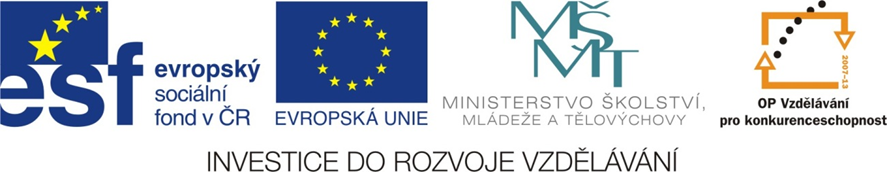 Třídění hornin- Test                    sk. A                          JMÉNO :                                                        .1. Všechny horniny na Zemi třídíme do tří skupin, vyjmenuj je:2. Vysvětli jedním či dvěma slovy, co to je sedimentace =           …..3. Popiš, jak dochází u hornin k metamorfóze:4. Vyplň v tabulce vlastnosti vyvřelých hornin:5. Vyjmenuj dvě horniny:                    a) vyvřelé hlubinné-                                                                 b) vyvřelé povrchové-6. Usazené horniny třídíme do těchto skupin, u každé uveď příklad jedné horniny:     zpevněné-                                                               nezpevněné –     chemické -                                                              organogenní-7. Přeměnou hornin se např.  žula postupně mění v    …………	……………               	         ……………    a také vápenec   v   …………………………………    .8. Zapiš, k čemu se používají tyto horniny    Slepenec –   Travertin –   Gabro –   Mramor –   Písek –   Znělec –   Vápenec- 9. V předchozí otázce podtrhni horniny vyvřelé, zakroužkuj horniny usazené.Třídění hornin- Test                    sk. B                          JMÉNO :                                                        .1.  Přeměnou hornin se např.  žula postupně mění v       …………	    ……………               	         ……………    a také vápenec   v   …………………………………    .2. Vysvětli jedním či dvěma slovy, co to je metamorfóza =           …………..3. Všechny horniny na Zemi třídíme do tří skupin, vyjmenuj je:4. Vyplň v tabulce vlastnosti vyvřelých hornin:5. Vyjmenuj dvě horniny:        a) vyvřelé  povrchové-                                                     b) vyvřelé  hlubinné-6. Zapiš, k čemu se používají tyto horniny    Vápenec-   Travertin –   Slepenec –    Znělec –    Písek –    Mramor –    Gabro –7. V předchozí otázce podtrhni horniny vyvřelé, zakroužkuj horniny usazené.8. Usazené horniny třídíme do těchto skupin, u každé uveď příklad jedné horniny:     zpevněné-                                                                   chemické -                                                  nezpevněné –                                                             organogenní-9. Popiš, jak dochází u hornin k sedimentaci:Název školy:ZŠ a MŠ T. G. Masaryka FulnekAutor:Mgr. Jana VíchováNázev:Určeno pro:Vzdělávací oblast:         VY_52_INOVACE_PŘ.9.6-239. ročníkČlověk a přírodaTéma:Třídění hornin - TestAnotace :            Text je určen k ověřování vědomostí žáka, charakteristiky hornin usazených, vyvřelých, přeměněných, jejich zástupců a využití. Může sloužit také jako pracovní list k samostatné práci žáka či opakování učiva.Přítomnost pórůVelikost krystalůUspořádání částicHorniny povrchovéHorniny vyvřeléVelikost krystalůPřítomnost pórůUspořádání částicHorniny vyvřeléHorniny povrchové